ГРАЙВОРОНСКАЯ ТЕРРИТОРИАЛЬНАЯИЗБИРАТЕЛЬНАЯ КОМИССИЯПОСТАНОВЛЕНИЕОб исключении из резерва составов участковых избирательных комиссий Головчинской сельской территории Власенко Т.В.Руководствуясь пунктом 5 статьи 27 Федерального закона «Об основных гарантиях избирательных прав и права на участие в референдуме граждан Российской Федерации», пунктом 25 Порядка формирования резерва составов участковых комиссий и назначения нового члена участковой комиссии из резерва составов участковых комиссий, утверждённого постановлением Центральной избирательной комиссии Российской Федерации от 5 декабря 2012 года № 152/1137-6 (с последующими изменениями), постановлением Грайворонской территориальной комиссии от 23 декабря 2022 года № 9/33-1 «О назначении члена участковой избирательной комиссии избирательного участка № 491 с правом решающего голоса Власенко Т.В.» Грайворонская территориальная избирательная комиссия постановляет:1. Исключить из резерва составов участковых избирательных комиссий Головчинской сельской территории Грайворонского городского округа Власенко Татьяну Викторовну, 1999 года рождения, образование высшее, заведующую Антоновской библиотекой - филиала, предложенную для зачисления в резерв составов участковых избирательных комиссий Головчинской сельской территории Грайворонского городского округа собранием избирателей по месту работы, в соответствии с подпунктом г) пункта 25 Порядка формирования резерва составов участковых комиссий и назначения нового члена участковой комиссии из резерва составов участковых комиссий, в связи с назначением его в состав участковой избирательной комиссии.3. Разместить настоящее постановление на странице Грайворонской территориальной избирательной комиссии на официальном сайте Избирательной комиссии Белгородской области в информационно-телекоммуникационной сети «Интернет».4. Контроль за выполнением настоящего постановления возложить на секретаря Грайворонской территориальной избирательной комиссии Л.А. Угольникову.23 декабря 2022 года№ 9/34-1Председатель Грайворонской территориальной избирательной комиссииС.В. КраснокутскийСекретарь Грайворонской территориальной избирательной комиссииЛ.А. Угольникова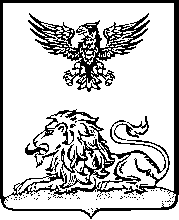 